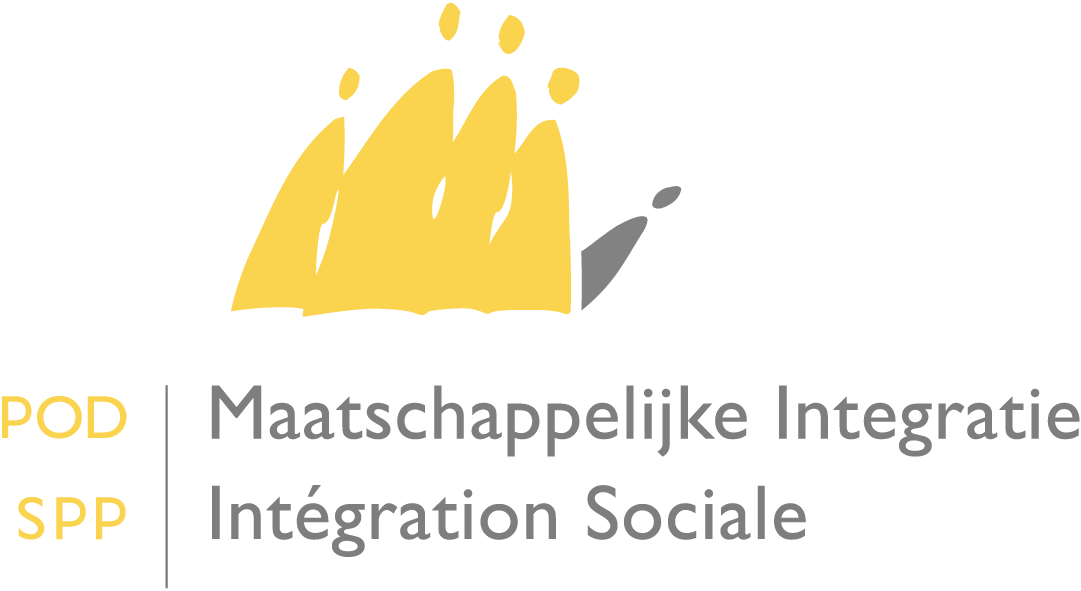 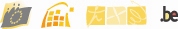 Mevrouw de voorzitter,Mijnheer de voorzitter,De wet van 17 mei 2017 tot wijziging van het Wetboek van strafvordering om de strijd tegen terrorisme te bevorderen, sluit aan bij de specifieke context waarmee België thans te maken heeft, zijnde deze van een hoge terreurdreiging.Informatiedoorstroming is noodzakelijk in de strijd tegen terroristische daden. Het is dus van cruciaal belang dat de informatie van de instellingen van sociale zekerheid, waartoe de OCMW's behoren, ter kennis van de gerechtelijke overheden gebracht kan worden.Door artikel 46bis/1 toe te voegen in het Wetboek van Strafvordering, voert deze wet een opheffing van het beroepsgeheim in en dit binnen een zeer beperkt materieel toepassingsgebied: de strijd tegen terroristische misdrijven.Het is niet de bedoeling het beroepsgeheim uit te hollen. Het is duidelijk dat het beroepsgeheim noodzakelijk is om een goede band uit te bouwen tussen de OCMW-cliënten en de maatschappelijk werkers. Niettemin dient duidelijk te zijn dat het beroepsgeheim niet kan worden ingeroepen wanneer er sprake is van een terroristisch misdrijf. Er moet immers een evenwicht gewaarborgd worden tussen enerzijds het vertrouwen dat cliënten moeten kunnen stellen in de instellingen van sociale zekerheid in het algemeen en de OCMW's in het bijzonder, en anderzijds de noodzaak om de strijd aan te binden tegen het terrorisme waarbij het verzamelen van informatie in ieders belang essentieel en noodzakelijk is.Om een goed zicht te krijgen op de contouren van deze nieuwe bepaling in het Wetboek van Strafvordering, worden in deze omzendbrief onderstaande aspecten geanalyseerd:begrip terroristisch misdrijf (II);passieve melding van informatie, met andere woorden op basis van een vraag tot informatie, waarbij een zekere vormelijkheid nageleefd moet worden (III);actieve melding van informatie, met andere woorden uit eigen beweging zonder voorafgaand verzoek (IV);inwerkingtreding van deze bepaling (V).NIEUW ARTIKEL 46BIS/I VAN HET WETBOEK VAN STRAFVORDERINGDit nieuwe artikel luidt als volgt:"Art. 46bis/1. § 1 Bij het opsporen van terroristische misdrijven als bedoeld in boek II, titel Iter van het Strafwetboek, kan de procureur des Konings bij een met redenen omklede en schriftelijke beslissing de noodzakelijke administratieve inlichtingen vorderen bij alle instellingen van sociale zekerheid als bedoeld in artikel 2, eerste lid, 2°, van de wet van 15 januari 1990 houdende oprichting en organisatie van een Kruispuntbank van de sociale zekerheid en artikel 2, eerste lid, 2°, van de wet van 11 april 1995 tot invoering van het “handvest” van de sociaal verzekerde. In zijn beslissing beschrijft de procureur des Konings nauwkeurig de inlichtingen die hij vordert en bepaalt hij de vorm waarin deze hem worden medegedeeld. § 2. Met toepassing van de uitzondering bedoeld in artikel 458 van het Strafwetboek en in afwijking van andersluidende bepalingen, delen de in paragraaf 1, eerste lid, bedoelde instellingen van sociale zekerheid de aldaar bedoelde inlichtingen onverwijld mee. Iedere persoon die uit hoofde van zijn bediening kennis krijgt van de maatregel of daaraan zijn medewerking verleent, is tot geheimhouding verplicht. Iedere schending van het geheim wordt gestraft overeenkomstig artikel 458 van het Strafwetboek. Iedere persoon die weigert de inlichtingen mee te delen, wordt gestraft met een geldboete van zesentwintig euro tot tienduizend euro. § 3. Met toepassing van de uitzondering bedoeld in artikel 458 van het Strafwetboek en in afwijking van andersluidende bepalingen, doen de personeelsleden van de in paragraaf 1, eerste lid, bedoelde instellingen van sociale zekerheid die uit hoofde van hun beroep kennis krijgen van één of meerdere informaties die ernstige aanwijzingen kunnen uitmaken van een terroristisch misdrijf bedoeld in boek II, titel Iter, van het Strafwetboek, aangifte overeenkomstig artikel 29. Uitgesloten van de in het eerste lid bedoelde informaties zijn de medische gegevens van persoonlijke aard, bedoeld in artikel 2, eerste lid, 6°, van de wet van 11 april 1995 tot invoering van het “handvest” van de sociaal verzekerde."BEGRIP TERRORISTISCH MISDRIJF Het begrip terroristisch misdrijf wordt niet gedefinieerd in deze wettekst zelf. Er wordt verwezen naar het Strafwetboek, meer bepaald naar boek II, titel 1ter van dit wetboek. Om dit begrip op te helderen, moet kennis genomen worden van artikel 137 van het Strafwetboek. Als terroristisch misdrijf wordt omschreven als een misdrijf dat "(…) door zijn aard of context een land of een internationale organisatie ernstig kan schaden en opzettelijk gepleegd is met het oogmerk om een bevolking ernstige vrees aan te jagen of om de overheid of een internationale organisatie op onrechtmatige wijze te dwingen tot het verrichten of het zich onthouden van een handeling, of om de politieke, constitutionele, economische of sociale basisstructuren van een land of een internationale organisatie ernstig te ontwrichten of te vernietigen”. Deze misdrijven worden uitvoerig beschreven in § 2 en § 3 van artikel 137 van het Strafwetboek.Enkele voorbeelden van terroristische misdrijven opgenomen in deze bepaling:opzettelijk doden of opzettelijk toebrengen van slagen en verwondingen;gijzelneming;ontvoering;het kapen van vliegtuigen onder de specifieke voorwaarden als bedoeld in artikel 137 van het Strafwetboek;strafbare feiten strijdig met het verbod van de ontwikkeling, de productie en de aanleg van voorraden van bacteriologische (biologische) en toxinewapens;het vervaardigen, bezitten, verwerven, vervoeren of leveren van kernwapens of chemische wapens, het gebruik van kernwapens, biologische of chemische wapens, alsmede het verrichten van onderzoek in en het ontwikkelen van chemische wapens;het laten ontsnappen van gevaarlijke stoffen waardoor mensenlevens in gevaar worden gebracht;het verstoren of onderbreken van de toevoer van water, elektriciteit of andere essentiële natuurlijke hulpbronnen waardoor mensenlevens in gevaar worden gebracht. Er dient onderstreept te worden dat dit begrip eveneens de poging van een terroristisch misdrijf en de dreiging van een terroristisch misdrijf omvat. Het radicaliseringsproces daarentegen mag niet beschouwd worden als vallend binnen het toepassingsgebied van deze bepaling.Om te weten of er sprake is van een terroristisch misdrijf, moet men zich baseren op een bijgewerkte versie van het boek II, titel 1ter, van het Wetboek van strafvordering teneinde telkens de wijzigingen van dit begrip erin op te nemen. PASSIEVE MELDING VAN INFORMATIEOm de informatiedoorstroming in de strijd tegen terroristische misdrijven te verbeteren, strekt deze nieuwe bepaling van het Wetboek van strafvordering er in de eerste plaats toe om de melding van de informatie, gevraagd door de procureur des Konings, verplicht te stellen.Aan wie is het verzoek van de procureur des Konings gericht?Het verzoek van de procureur des Konings is gericht aan de instellingen van sociale zekerheid, waartoe de OCMW's en de POD MI behoren.Er wordt niet gepreciseerd aan welke persoon binnen elke instelling van sociale zekerheid dit schriftelijk verzoek gericht is. Binnen de OCMW's zal het verzoek waarschijnlijk gericht zijn aan de directeur-generaal en/of de voorzitter, die dit verder zullen opvolgen. Is het verzoek niet aan de directeur-generaal en/of de voorzitter gericht, dan is het noodzakelijk dat dit verzoek naar hen wordt doorgestuurd, zodat zij dit verder kunnen opvolgen.Dit veronderstelt ook dat bij afwezigheid van de directeur-generaal en/of de voorzitter, de persoon of de personen die deze functies uitoefenen dit verzoek verder zal of zullen opvolgen.Waarom moet het verzoek beslist opgevolgd worden door de directeur-generaal en/of de voorzitter of de persoon/personen die deze functies uitoefenen? Het is de instelling van sociale zekerheid die gehouden is om deze inlichtingen te bezorgen. Het is dus logisch dat de personen die deze instelling vertegenwoordigen, het verzoek verder opvolgen. Wat betreft het OCMW zijn dat de directeur-generaal en/of de voorzitter of de persoon/personen die deze functies uitoefenen. Hoe richt de procureur zijn verzoek aan het OCMW?De procureur des Konings moet een schriftelijke en met redenen omklede beslissing formuleren. Deze beslissing moet de gevraagde inlichtingen nauwkeurig beschrijven.Ook de vorm waarin deze informatie gemeld wordt aan de procureur des Konings moet vermeld worden, ofwel via een rechtstreekse gegevensuitwisseling, ofwel via tussenkomst van de politie die in dit opzicht gemandateerd is (bijvoorbeeld per kantschrift) door de procureur des Konings.Welke zijn de inlichtingen die verstrekt moeten worden?Het verzoek heeft betrekking op administratieve inlichtingen die de procureur des Konings noodzakelijk acht.Dit kan onder meer gaan over de gekende adressen, het domicilieadres, de identiteitsgegevens, de gegevens die gemeld werden in het kader van een vraag aan een instelling en gegevens over een verkregen of geweigerde tegemoetkoming. Normaliter zou het begrip "noodzakelijke administratieve inlichtingen" geen interpretatiemoeilijkheden mogen opleveren aangezien de gevraagde gegevens duidelijk in het verzoek van de procureur des Konings opgesomd moeten worden. Enkele voorbeelden:- Stemt de feitelijke domicilie van de betrokkene overeen met deze in het rijksregister? Zo neen, wat is deze domicilie?- Wat is de feitelijke situatie van betrokkene, met andere woorden met wie woont de betrokkene samen?- Werden er andere personen geïdentificeerd bij het huisbezoek (neef, buur, vrienden, …)?- Krijgt betrokkene een leefloon of maatschappelijke dienstverlening? Zo ja, welk bedrag?Echter, vertrouwelijke mededelingen van de betrokkene, informatie over zijn geestestoestand of denkwijze, zijn houding tijdens de gesprekken vallen onder geen beding onder het begrip "noodzakelijke administratieve inlichtingen". Vraagt de procureur des Konings dergelijke gegevens, dan moet hij erop gewezen worden dat dergelijke gegevens niet vallen onder de definitie van "noodzakelijke administratieve inlichtingen" in de zin van artikel 46bis van het Wetboek van strafvordering en dat zij niet naar hem doorgestuurd mogen worden.In elk geval zijn medische gegevens uitgesloten.Hoe stuurt het OCMW zijn antwoord door?Het OCMW zal de gevraagde inlichtingen doorsturen in de vorm gespecificeerd in het verzoek van de procureur des Konings, zoals gepreciseerd in punt 3.2.Het is dus niet het OCMW dat bepaalt hoe de gegevens doorgestuurd moeten worden.Wanneer stuurt het OCMW zijn antwoord door?Deze melding gebeurt "onverwijld": dit betekent zo snel mogelijk binnen de redelijk aanvaardbare periode die vereist is om de gegevens te verzamelen en door te sturen. De term "onverwijld" belet niet dat de hiërarchische weg wordt gevolgd. Zoals hiervoor vermeld, is het het OCMW dat gehouden is de gevraagde inlichtingen te melden en niet de OCMW-personeelsleden. Bijgevolg moeten de directeur-generaal en/of de voorzitter of de persoon/personen die deze functies uitoefenen, de door te sturen gegevens controleren. Niettemin betekent "onverwijld" dat er geen tijd verspild mag worden. Dit vereist dat elk personeelslid duidelijk weet welke hiërarchische weg gevolgd moet worden bij een verzoek tot inlichtingen komende van de procureur des Konings op basis van artikel 46bis/1 van het Wetboek van strafvordering. Het is bijgevolg belangrijk dat elk OCMW intern duidelijk communiceert over de naleving van de hiërarchische weg in het specifieke kader van deze wettelijke bepaling waarvoor "onverwijld" een antwoord verwacht wordt. GeheimhoudingsplichtPersonen die in hoofde van hun functie kennis hebben van het verzoek van de procureur des Konings of er hun medewerking aan verlenen, zijn gehouden dit geheim te houden. Elke schending van dit geheim wordt gestraft met de in artikel 458 van het Strafwetboek voorziene straffen, zijnde een gevangenisstraf van één tot drie jaar en een geldboete van honderd euro tot duizend euro of slechts een van deze straffen.Dit betekent dat als een persoon omwille van zijn functie bij een OCMW op de hoogte was van het verzoek tot informatie komende van de procureur des Konings, zij gehouden is om deze informatie geheim te houden. Indien zij de informatie betreffende het verzoek tot informatie komende van de procureur des Konings bekend maakt, dreigt zij te worden gestraft met de bovenvermelde straffen. SanctieEen geldboete van 26 tot 10.000 euro is voorzien in de wettekst indien geweigerd wordt informatie mee te delen. Dit betekent dat de personen van het OCMW wiens medewerking noodzakelijk is om de door de procureur des Konings gevraagde informatie te bezorgen, een geldboete opgelegd kunnen krijgen indien zij weigeren de informatie door te sturen. Deze sanctie is dus niet uitsluitend op de directeur-generaal en de voorzitter van het OCMW van toepassing, maar op iedereen in het OCMW van wie de medewerking vereist is (administratief assistent, maatschappelijk assistent, …) om toe te laten de gevraagde informatie te bezorgen aan de procureur des Konings.ACTIEVE MELDING VAN INFORMATIEOm de informatiedoorstroming in de strijd tegen terroristische misdrijven te verbeteren, heeft deze nieuwe bepaling van het Wetboek van strafvordering in de tweede plaats als doel om een actieve melding van informatie in te voeren, dit wilt zeggen een melding uit eigen beweging, zonder voorafgaand verzoek van de procureur des Konings.De plicht tot actieve melding heeft niet als doel het beroepsgeheim uit te hollen. Het komt erop aan duidelijkheid te verschaffen aan de personen in het OCMW die te maken krijgen met uiterst delicate situaties. Deze bepaling strekt dus voornamelijk ertoe personen die zich de vraag stellen of zij al dan niet informatie mogen verspreiden, te helpen. Bij niet-naleving van deze informatieplicht wordt trouwens geen specifieke strafsanctie opgelegd. Wie moet informatie melden?Deze bepaling geldt niet voor een instelling, maar wel voor de personeelsleden van de instellingen van sociale zekerheid. Deze wettelijke bepaling is dus van toepassing op de personeelsleden van het OCMW.Het feit dat de OCMW-personeelsleden en niet het OCMW als zodanig wordt beoogd, betekent evenwel niet dat zij hun hiërarchie niet hoeven te raadplegen voordat de informatie onthult wordt.Aangezien het hier om een melding uit eigen beweging gaat, is waakzaamheid immers geboden opdat het beroepsgeheim zo veel mogelijk gerespecteerd wordt. Indien gewenst, kan het betrokken personeelslid zijn hiërarchie hierover informeren alvorens iedere communicatie, tenzij de omstandigheden of de graad van dringendheid dit belet. Welk soort informatie moet er gemeld worden?Enkel informatie die "ernstige aanwijzingen" kunnen uitmaken van een terroristisch misdrijf, moet gemeld worden.Voor de definitie van een terroristisch misdrijf moet men zich baseren op punt I van deze omzendbrief. Er moet benadrukt worden dat de voorbereiding en de poging van een terroristisch misdrijf onder deze definitie vallen, maar dat het radicaliseringsproces hier geen deel van uitmaakt.Voor het begrip ernstige aanwijzing bestaat er geen strak omlijnde definitie. Het zijn nauwkeurige en omstandige inlichtingen die bevestigd kunnen worden door andere elementen. Er dient op gewezen dat tastbare elementen nodig zijn, niet louter een rancune of een voorgevoel. Wanneer moet de informatie gemeld worden?Volgens de bewoordingen van artikel 29 van het Wetboek van strafvordering moet de melding "dadelijk" gedaan worden.Deze term verhindert evenwel niet om snel de hiërarchische weg te consulteren vooraleer beslist wordt het beroepsgeheim op te heffen (cf. 3.1). Als een OCMW-personeelslid het nodig acht uit eigen beweging informatie te melden, dan kan hij zich voorafgaand richten tot zijn hiërarchie, volgens de hiervoor beschreven modaliteiten. Aan wie moet de informatie gemeld worden?Krachtens deze bepaling moet er worden verwezen naar artikel 29 van het Wetboek van strafvordering om op deze vraag te beantwoorden. Deze informatie moet gemeld worden aan de procureur des Konings van het arrondissement waar de zetel van het OCMW zich bevindt, die er in voorkomend geval op zal toezien dat de informatie bezorgd wordt aan de bevoegde procureur des Konings.MEDISCHE GEGEVENSHoewel de nieuwe bepaling van het Wetboek van strafvordering een betere informatiedoorstroming in de strijd tegen terroristische misdrijven beoogt, wordt de melding van medische gegevens van persoonlijke aard expliciet uitgesloten. Wat de passieve melding van informatie betreft, sluit de notie van de mededeelbare administratieve inlichtingen de gegevens met een medisch karakter uit.Wat de actieve melding betreft, verwijst de wet naar de definitie van medische gegevens van persoonlijke aard vervat in het Handvest van de sociaal verzekerde. Daarin worden medische gegevens van persoonlijke aard als volgt gedefinieerd: "alle sociale gegevens met betrekking tot een natuurlijke persoon die is of kan worden geïdentificeerd en waaruit informatie kan worden afgeleid omtrent diens vroegere, huidige of toekomstige fysieke of psychische gezondheidstoestand, met uitzondering van louter administratieve of boekhoudkundige gegevens betreffende de geneeskundige behandelingen of verzorging".INWERKINGTREDINGDeze wet treedt in werking op de eerste dag van de tweede maand na die waarin ze is bekendgemaakt in het Belgisch Staatsblad. Deze tekst werd op 3 juli 2017 bekendgemaakt in het Belgisch Staatsblad en treedt dus in werking op 1 september 2017.Met de meeste hoogachting,De Minister van Middenstand, Zelfstandigen, KMO's, Landbouw en Maatschappelijke Integratie,GetekendWilly BorsusBIJLAGENBIJLAGE I: Wet tot wijziging van het Wetboek van strafvordering om de bestrijding van terrorisme te bevorderenArtikel 1Deze wet regelt een aangelegenheid als bedoeld in artikel 74 van de Grondwet. Art. 2In het eerste boek, hoofdstuk IV, afdeling II, van het Wetboek van strafvordering wordt een artikel 46bis/1 ingevoegd, luidende:“Art. 46bis/1. § 1 Bij het opsporen van terroristische misdrijven als bedoeld in boek II, titel Iter van het Strafwetboek, kan de procureur des Konings bij een met redenen omklede en schriftelijke beslissing de noodzakelijke administratieve inlichtingen vorderen bij alle instellingen van sociale zekerheid als bedoeld in artikel 2, eerste lid, 2°, van de wet van 15 januari 1990 houdende oprichting en organisatie van een Kruispuntbank van de sociale zekerheid en artikel 2, eerste lid, 2°, van de wet van 11 april 1995 tot invoering van het “handvest” van de sociaal verzekerde.In zijn beslissing beschrijft de procureur des Konings nauwkeurig de inlichtingen die hij vordert en bepaalt hij de vorm waarin deze hem worden medegedeeld.§ 2. Met toepassing van de uitzondering bedoeld in artikel 458 van het Strafwetboek en in afwijking van andersluidende bepalingen, delen de in paragraaf 1, eerste lid, bedoelde instellingen van sociale zekerheid de aldaar bedoelde inlichtingen onverwijld mee.Iedere persoon die uit hoofde van zijn bediening kennis krijgt van de maatregel of daaraan zijn medewerking verleent, is tot geheimhouding verplicht. Iedere schending van het geheim wordt gestraft overeenkomstig artikel 458 van het Strafwetboek.Iedere persoon die weigert de inlichtingen mee te delen, wordt gestraft met een geldboete van zesentwintig euro tot tienduizend euro.§ 3. Met toepassing van de uitzondering bedoeld in artikel 458 van het Strafwetboek en in afwijking van andersluidende bepalingen, doen de personeelsleden van de in paragraaf 1, eerste lid, bedoelde instellingen van sociale zekerheid die uit hoofde van hun beroep kennis krijgen van een of meerdere informaties die ernstige aanwijzingen kunnen uitmaken van een terroristisch misdrijf bedoeld in boek II, titel Iter, van het Strafwetboek, aangifte overeenkomstig artikel 29. Uitgesloten van de in het eerste lid bedoelde informaties zijn de medische gegevens van persoonlijke aard, bedoeld in artikel 2, eerste lid, 6°, van de wet van 11 april 1995 tot invoering van het “handvest” van de sociaal verzekerde. Art. 3Deze wet treedt in werking op de eerste dag van de tweede maand na die waarin ze is bekendgemaakt in het Belgisch Staatsblad.BIJLAGE II: Strafwetboek, boek II, titel Iter: terroristische misdrijven

  Art. 137 § 1. Als terroristisch misdrijf wordt aangemerkt het misdrijf bepaald in de §§ 2 en 3 dat door zijn aard of context een land of een internationale organisatie ernstig kan schaden en opzettelijk gepleegd is met het oogmerk om een bevolking ernstige vrees aan te jagen of om de overheid of een internationale organisatie op onrechtmatige wijze te dwingen tot het verrichten of het zich onthouden van een handeling, of om de politieke, constitutionele, economische of sociale basisstructuren van een land of een internationale organisatie ernstig te ontwrichten of te vernietigen.
  § 2. Als terroristisch misdrijf wordt onder de voorwaarden bepaald in § 1, aangemerkt: 
  1° het opzettelijk doden of opzettelijk toebrengen van slagen en verwondingen bedoeld in de artikelen 393 tot 404, 405bis, 405ter voor zover er naar de bovengenoemde artikelen wordt verwezen, 409, § 1, eerste lid, en §§ 2 tot 5, 410 voor zover er naar de bovengenoemde artikelen wordt verwezen, 417ter en 417quater; 
  2° de gijzelneming bedoeld in artikel 347bis;
  3° de ontvoering bedoeld in de artikelen 428 tot 430, en 434 tot 437;
  4° de grootschalige vernieling of beschadiging bedoeld in de artikelen 521, eerste en derde lid, 522, 523, 525, 526, 550bis, § 3, 3°, in artikel 15 van de wet van 5 juni 1928 houdende herziening van het Tucht- en Strafwetboek voor de koopvaardij en de zeevisserij, en in artikel 114, § 4, van de wet van 21 maart 1991 betreffende de hervorming van sommige economische overheidsbedrijven, waardoor mensenlevens in gevaar worden gebracht of aanzienlijke economische schade wordt aangericht;
  5° het kapen van vliegtuigen bedoeld in artikel 30, § 1, 2°, van de wet van 27 juni 1937 houdende herziening van de wet van 16 november 1919 betreffende de regeling der luchtvaart;
  6° het zich door bedrog, geweld of bedreiging jegens de kapitein meester maken van een schip, bedoeld in artikel 33 van de wet van 5 juni 1928 houdende herziening van het Tucht- en Strafwetboek voor de koopvaardij en de zeevisserij evenals de daden van piraterij bedoeld in artikel 3 van de wet van 30 december 2009 betreffende de strijd tegen piraterij op zee;
  7° de strafbare feiten bedoeld in het koninklijk besluit van 23 september 1958 houdende algemeen reglement betreffende het fabriceren, opslaan, onder zich houden, verkopen, vervoeren en gebruiken van springstoffen, gewijzigd bij het koninklijk besluit van 1 februari 2000, en die strafbaar zijn gesteld door de artikelen 5 tot 7 van de wet van 28 mei 1956 betreffende ontplofbare en voor de deflagratie vatbare stoffen en mengsels en de daarmee geladen tuigen;
  8° de strafbare feiten bedoeld in de artikelen 510 tot 513, 516 tot 518, 520, 547 tot 549, en in artikel 14 van de wet van 5 juni 1928 houdende herziening van het Tucht- en Strafwetboek voor de koopvaardij en de zeevisserij, waardoor mensenlevens in gevaar worden gebracht;
  9° de strafbare feiten bedoeld in de wet van 8 juni 2006 houdende regeling van economische en individuele activiteiten met wapens;
  10° de strafbare feiten bedoeld in artikel 2, eerste lid, 2°, van de wet van 10 juli 1978 houdende goedkeuring van het Verdrag tot verbod van de ontwikkeling, de productie en de aanleg van voorraden van bacteriologische (biologische) en toxinewapens en inzake de vernietiging van deze wapens, opgemaakt te Londen, Moskou en Washington op 10 april 1972;
  11° de poging, in de zin van de artikelen 51 tot 53, tot het plegen van de in deze paragraaf bedoelde wanbedrijven.
  § 3. Als terroristisch misdrijf wordt onder de voorwaarden bepaald in § 1 eveneens aangemerkt:
  1° andere dan in § 2 bedoelde grootschalige vernieling of beschadiging, of het veroorzaken van een overstroming van een infrastructurele voorziening, een vervoerssysteem, een publiek of privaat eigendom, waardoor mensenlevens in gevaar worden gebracht of aanzienlijke economische schade wordt aangericht;
  2° het kapen van andere transportmiddelen dan bedoeld in het 5° en 6° van § 2;
  3° het vervaardigen, bezitten, verwerven, vervoeren, of leveren van kernwapens of chemische wapens, het gebruik van kernwapens, biologische of chemische wapens, alsmede het verrichten van onderzoek in en het ontwikkelen van chemische wapens;
  4° het laten ontsnappen van gevaarlijke stoffen waardoor mensenlevens in gevaar worden gebracht;
  5° het verstoren of onderbreken van de toevoer van water, elektriciteit of andere essentiële natuurlijke hulpbronnen waardoor mensenlevens in gevaar worden gebracht;
  6° de bedreiging met het plegen van een van de strafbare feiten bedoeld in § 2 of in deze paragraaf.  Art. 138. § 1. De straffen voor de misdrijven opgesomd in artikel 137, § 2, worden als volgt vervangen, indien die misdrijven worden aangemerkt als terroristische misdrijven:
  1° geldboete, door gevangenisstraf van een jaar tot drie jaar;
  2° gevangenisstraf van niet meer dan zes maanden, door gevangenisstraf van niet meer dan drie jaar;
  3° gevangenisstraf van niet meer dan een jaar, door gevangenisstraf van niet meer dan drie jaar;
  4° gevangenisstraf van niet meer dan drie jaar, door gevangenisstraf van niet meer dan vijf jaar;
  5° gevangenisstraf van niet meer dan vijf jaar, door opsluiting van vijf jaar tot tien jaar;
  6° opsluiting van vijf jaar tot tien jaar, door opsluiting van tien jaar tot vijftien jaar;
  7° opsluiting van tien jaar tot vijftien jaar, door opsluiting van vijftien jaar tot twintig jaar;
  8° opsluiting van tien jaar tot twintig jaar door opsluiting van vijftien jaar tot twintig jaar;
  9° opsluiting van vijftien jaar tot twintig jaar, door opsluiting van twintig jaar tot dertig jaar;
  10° opsluiting van twintig jaar tot dertig jaar, door levenslange opsluiting.
  In de in artikel 137, § 2, 11°, bedoelde gevallen wordt het maximum van de op het voltooide misdrijf gestelde straf met een jaar verminderd. 
  § 2. De terroristische misdrijven bedoeld in artikel 137, § 3, worden gestraft met:
  1° in het geval bedoeld in het 6°, gevangenisstraf van drie maanden tot vijf jaar indien de bedreiging een misdrijf betreft strafbaar met een correctionele straf, en opsluiting van vijf tot tien jaar indien de bedreiging een misdrijf betreft strafbaar met een criminele straf;  2° opsluiting van vijftien jaar tot twintig jaar in de gevallen bedoeld in het 1°, 2° en 5°;
  3° levenslange opsluiting in de gevallen bedoeld in het 3° en 4°.  Art. 139. Met terroristische groep wordt bedoeld iedere gestructureerde vereniging van meer dan twee personen die sinds enige tijd bestaat en die in onderling overleg optreedt om terroristische misdrijven te plegen, als bedoeld in artikel 137. 
  Een organisatie waarvan het feitelijk oogmerk uitsluitend politiek, vakorganisatorisch, menslievend, levensbeschouwelijk of godsdienstig is of die uitsluitend enig ander rechtmatig oogmerk nastreeft, kan als zodanig niet beschouwd worden als een terroristische groep in de zin van het eerste lid.

  Art. 140. § 1. Iedere persoon die deelneemt aan enige activiteit van een terroristische groep, zij het ook door het verstrekken van gegevens of materiële middelen aan een terroristische groep of door het in enigerlei vorm financieren van enige activiteit van een terroristische groep, terwijl hij wist of moest weten dat zijn deelname zou kunnen bijdragen tot het plegen van een misdaad of wanbedrijf door de terroristische groep, wordt gestraft met opsluiting van vijf jaar tot tien jaar en met een geldboete van honderd euro tot vijfduizend euro.
  § 2. Iedere leidende persoon van een terroristische groep wordt gestraft met opsluiting van vijftien jaar tot twintig jaar en met geldboete van duizend euro tot tweehonderdduizend euro.
  Art. 140bis. Onverminderd de toepassing van artikel 140 wordt iedere persoon die een boodschap verspreidt of anderszins publiekelijk ter beschikking stelt met het oogmerk rechtstreeks of onrechtstreeks aan te zetten tot het plegen van een van de in de artikelen 137 of 140sexies bedoelde misdrijven, met uitzondering van het in artikel 137, § 3, 6°, bedoelde misdrijf, gestraft met opsluiting van vijf jaar tot tien jaar en met een geldboete van honderd euro tot vijfduizend euro.   Art. 140ter. Onverminderd de toepassing van artikel 140 wordt iedere persoon die een andere persoon werft voor het plegen van een van de in de artikelen 137, 140 of 140sexies bedoelde misdrijven, met uitzondering van het in artikel 137, § 3, 6°, bedoelde misdrijf, gestraft met opsluiting van vijf jaar tot tien jaar en met een geldboete van honderd euro tot vijfduizend euro. 
  Art. 140quater. Onverminderd de toepassing van artikel 140 wordt iedere persoon die onderrichtingen geeft of een opleiding verschaft voor de vervaardiging of het gebruik van explosieven, vuurwapens of andere wapens of schadelijke of gevaarlijke stoffen, dan wel voor andere specifieke methoden en technieken met het oog op het plegen van een van de in artikel 137 bedoelde misdrijven, met uitzondering van het in artikel 137, § 3, 6°, bedoelde misdrijf, gestraft met opsluiting van vijf jaar tot tien jaar en met een geldboete van honderd euro tot vijfduizend euro. 
  Art. 140quinquies. Onverminderd de toepassing van artikel 140 wordt iedere persoon die zich in België of in het buitenland onderrichtingen doet geven of aldaar een opleiding volgt die worden bedoeld in artikel 140quater met het oog op het plegen van een van de in artikel 137 bedoelde misdrijven, met uitzondering van het in artikel 137, § 3, 6°, bedoelde misdrijf, gestraft met opsluiting van vijf jaar tot tien jaar en met een geldboete van honderd euro tot vijfduizend euro.  Art. 140sexies. Onverminderd de toepassing van artikel 140, wordt gestraft met opsluiting van 5 jaar tot 10 jaar en met geldboete van honderd euro tot vijfduizend euro:
   1° iedere persoon die het nationaal grondgebied verlaat met het oog op het plegen, in België of in het buitenland, van een misdrijf bedoeld in de artikelen 137, 140 tot 140quinquies en 141, met uitzondering van het misdrijf bedoeld in artikel 137, § 3, 6°;
   2° iedere persoon die in het nationaal grondgebied binnenkomt met het oog op het plegen, in België of in het buitenland, van een misdrijf bedoeld in de artikelen 137, 140 tot 140quinquies en 141, met uitzondering van het misdrijf bedoeld in artikel 137, § 3, 6°.  Art. 140septies. § 1. Iedere persoon die het plegen van een terroristisch misdrijf bedoeld in artikel 137, met uitzondering van het misdrijf bedoeld in artikel 137, § 3, 6°, voorbereidt, wordt gestraft met:
   - een gevangenisstraf van acht dagen tot een jaar, indien het voorbereide misdrijf wordt gestraft met gevangenisstraf van ten hoogste vijf jaar;
   - een gevangenisstraf van ten hoogste drie jaar, indien het voorbereide misdrijf wordt gestraft met opsluiting van vijf jaar tot tien jaar;
   - een gevangenisstraf van ten hoogste vijf jaar, indien het voorbereide misdrijf wordt gestraft met opsluiting van tien jaar tot vijftien jaar of opsluiting van vijftien jaar tot twintig jaar;
   - opsluiting van vijf jaar tot tien jaar, indien het voorbereide misdrijf wordt gestraft met opsluiting van twintig jaar tot dertig jaar of levenslange opsluiting. 
   De bijkomende straffen die gesteld zijn op het voorbereiden, zijn dezelfde als die welke gesteld zijn op het voorbereide misdrijf.
   § 2. Voor de toepassing van dit artikel wordt onder "voorbereiden" onder meer verstaan:
   1° het verzamelen van inlichtingen over locaties, gebeurtenissen, evenementen of personen waardoor het mogelijk is een actie te plegen op die locaties of gedurende deze gebeurtenissen of evenementen of schade toe te brengen aan die personen, en het observeren van die locaties, gebeurtenissen, evenementen of personen;
   2° het voorhanden hebben, het zoeken, het aanschaffen, het vervoeren of het vervaardigen van voorwerpen of stoffen die van aard zijn dat zij een gevaar kunnen uitmaken voor een ander of aanzienlijke economische schade kunnen aanrichten;
   3° het voorhanden hebben, het zoeken, het aanschaffen, het vervoeren of het vervaardigen van financiële of materiële middelen, valse of illegaal verkregen documenten, informaticadragers, communicatiemiddelen, transportmiddelen;
   4° het voorhanden hebben, het zoeken, het aanschaffen van ruimten die een schuilplaats, vergaderplaats, ontmoetingsplaats of onderdak kunnen bieden;
   5° het voorafgaandelijk opeisen van het plegen van een terroristisch misdrijf, met uitzondering van het misdrijf bedoeld in artikel 137, § 3, 6°, om het even in welke vorm en via welk middel deze opeising plaatsvindt.
  Art. 141. Wordt gestraft met opsluiting van vijf jaar tot tien jaar en met geldboete van honderd euro tot vijfduizend euro, iedere persoon die, op enigerlei wijze, direct of indirect, materiële middelen verstrekt of inzamelt, daaronder begrepen financiële hulp, met het oogmerk dat deze worden gebruikt of in de wetenschap dat zij, geheel of gedeeltelijk, zullen worden gebruikt, 
   1° om een misdrijf als bedoeld in de artikelen 137 en 140 tot 140septies te plegen of eraan bij te dragen,of
   2° door een andere persoon wanneer de persoon die de materiële middelen verstrekt of inzamelt weet dat die andere persoon een misdrijf als bedoeld in artikel 137 pleegt of zal plegen.
  Art. 141bis. Deze titel is niet van toepassing op handelingen van strijdkrachten tijdens een gewapend conflict als gedefinieerd in en onderworpen aan het internationaal humanitair recht, noch op de handelingen van de strijdkrachten van een Staat in het kader van de uitoefening van hun officiële taken, voor zover die handelingen onderworpen zijn aan andere bepalingen van internationaal recht.
  Art. 141ter. Geen enkele bepaling uit deze titel kan worden gelezen in die zin dat zij een beperking of belemmering beoogt van rechten of fundamentele vrijheden, zoals het stakingsrecht, de vrijheid van vergadering en vereniging, waaronder het recht om, voor de verdediging van de eigen belangen, samen met anderen vakbonden op te richten dan wel zich erbij aan te sluiten, evenals het daarmee samenhangende recht van betoging, de vrijheid van meningsuiting, in het bijzonder de vrijheid van drukpers en de vrijheid van meningsuiting in andere media, en zoals onder meer verankerd in de artikelen 8 tot 11 van het Europees Verdrag tot bescherming van de rechten van de mens en de fundamentele vrijheden.Bijlage III: artikel 458 van het StrafwetboekGeneesheren, heelkundigen, officieren van gezondheid, apothekers, vroedvrouwen en alle andere personen die uit hoofde van hun staat of beroep kennis dragen van geheimen die hun zijn toevertrouwd, en deze bekendmaken buiten het geval dat zij geroepen worden om in rechte (of voor een parlementaire onderzoekscommissie) getuigenis af te leggen en buiten het geval dat de wet hen verplicht die geheimen bekend te maken, worden gestraft met gevangenisstraf van acht dagen tot zes maanden en met geldboete van honderd euro tot vijfhonderd euro. Bijlage IV: artikel 29 van het Wetboek van strafvorderingIedere gestelde overheid, iedere openbaar officier of ambtenaar en, voor de sector van de gezinsbijslag, iedere meewerkende instelling in de zin van de wet van 11 april 1995 tot invoering van het handvest van de sociaal verzekerde die in de uitoefening van zijn ambt kennis krijgt van een misdaad of van een wanbedrijf, is verplicht daarvan dadelijk bericht te geven aan de procureur des Konings bij de rechtbank binnen wier rechtsgebied die misdaad of dat wanbedrijf is gepleegd of de verdachte zou kunnen worden gevonden, en aan die magistraat alle desbetreffende inlichtingen, processen-verbaal en akten te doen toekomen.
De ambtenaren van de Algemene Administratie van de fiscaliteit, van de Algemene Administratie van de inning en de invordering, van de Algemene Administratie van de patrimoniumdocumentatie en van de Algemene Administratie van de Bijzondere Belastinginspectie kunnen echter de feiten die, naar luid van de belastingwetten en van de ter uitvoering ervan genomen besluiten, strafrechtelijk strafbaar zijn, niet zonder de machtiging van de adviseur-generaal onder wie zij ressorteren, ter kennis brengen van de procureur des Konings.
De in het tweede lid bedoelde adviseur-generaal of de ambtenaar die hij aanwijst, kan in het kader van de strijd tegen de fiscale fraude over concrete dossiers overleg plegen met de procureur des Konings. De procureur des Konings kan de strafrechtelijk strafbare feiten waarvan hij kennis heeft genomen tijdens het overleg, vervolgen. Het overleg kan ook plaatsvinden op initiatief van de procureur des Konings. De bevoegde politionele overheden kunnen deelnemen aan het overleg. 
De ambtenaren die op basis van de wet van 15 september 2013 betreffende de melding van een veronderstelde integriteitsschending in de federale administratieve overheden door haar personeelsleden gebruik maken van het meldingssysteem, worden van de in het eerste lid bedoelde verplichting vrijgesteld. Aan de dames en de heren voorzitter van de openbare centra voor maatschappelijk welzijnDienstUw brief vanUw kenmerkOns kenmerkDatumBijlage(n)Juridische Dienst813420 juli 2017Omzendbrief betreffende de uitvoering van de wet van 17 mei 2017 tot wijziging van het Wetboek van Strafvordering om de strijd tegen terrorisme te bevorderen 